МИНИСТЕРСТВО ПРОСВЕЩЕНИЯ РОССИЙСКОЙ ФЕДЕРАЦИИ‌Министерство образования Тверской области‌‌ ‌Администрация ЗАТО Солнечный‌​МКОУ СОШ ЗАТО Солнечный‌РАБОЧАЯ ПРОГРАММАучебного предмета «История Отечества» для обучающихся 7,9 классов ​п. Солнечный‌ 2023‌​Планируемые результаты изучения предмета «История Отечества» 7 и 9 класс Личностными результатами является формирование следующих умений:осознанно выполнять обязанности обучающегося, члена школьного коллектива, пользоваться соответствующими правами;гордиться школьными успехами и достижениями как собственными, так и своих товарищей;адекватно эмоционально откликаться на произведения литературы, музыки, живописи и др.;осознанно относиться к выбору профессии;бережно относиться к культурно-историческому наследию родного края и страны;понимать личную ответственность за свои поступки на основе представлений о этических нормах и правилах поведения в современном обществе;соблюдать правила безопасного и бережного поведения в природе и обществе. Предметными результатами освоения курса будут являться:7 классМинимальный уровень :-  представление о своей семье, взаимоотношениях членов семьи, профессиях родителей, бабушек, дедушек, участии семьи в жизни родного края;-  основные исторические события;- какие исторические даты называют точными, приблизительными. Достаточный уровень- когда произошли события (конкретные, по выбору учителя);-пользоваться Лентой времени;- кто руководил основными сражениями;-  умение рассказывать о своей семье, составлять свою родословную; умение описывать достопримечательности, памятники, родного края;-умение давать характеристику историческим героям, рассказывать об исторических событиях, делать выводы об их значении. 9  классМинимальный уровень :-основные исторические события;-основные периоды развития хозяйственной и политической жизни страны;  -знание памятников истории и культуры, музеев родного края;-умение составлять свою родословную;-умение устанавливать последовательность и длительность событий.Достаточный уровень: - исторических деятелей, полководцев, руководителей страны, национальных героев; -умение описывать достопримечательности, памятники, события, отражающие историю и культуру родного края;-умение находить информацию о родном крае в разных источниках;-знание основных фактов (событий, явлений, процессов), их причин, участников, результатов, значения;-умение давать характеристику  историческим героям, рассказывать об исторических событиях, делать выводы об их значении;-умение  работать с  исторической  картой с опорой на ее «легенду»;-умение устанавливать и раскрывать причинно-следственные связи между историческими событиями и явлениями.    Содержание   учебного предмета «История Отечества» 7 класс         Раздел I.Древняя Русь. 10 часов Происхождение славян. Славяне – коренное население Европы. Предшественники древних славян на рубеже III – II тыс. до н.э. в северной части Европы. От Рейна до Днепра. Ветви славян и славянских языков. Характеристика природных, климатических условий мест проживания славян, их значение для занятий населения и жизненного уклада. Взаимное обобщение культуры славян и культуры соседних народов: скифов, сарматов, германцев (готов), гуннов, хазар.Славяне-воины, борьба славян со степными кочевниками, походы на Византию.Славяне и соседние народы.Особенности географического положения, природные и климатические условия проживания восточных славян. Смешение восточных славян с соседними племенами: финно-угорскими, балтийскими и др. Неравномерность развития отдельных славянских племён.Соседская территориальная община – вервь, племена, союзы племен. Грады как центры племенных союзов. Верховная знать – князья, старейшины, их опора – дружина. Положение женщин в общине. Вече – общественный орган управления. Сбор дани с членов общины, полюдье. Предпосылки к возникновению государства у восточных славян.Облик славян и черты их характера.Внешность славян. Реконструкции М. М. Герасимова. Сила, храбрость славян. Обращение с пленными. Гостеприимство, трудолюбие славян.Хозяйство и уклад жизни восточных славян.Особенности славянского земледелия в суровых климатических условиях. Занятия восточных славян: скотоводство, охота, рыбная ловля, бортничество, огородничество и др.Быт восточных славян: жилище славян, традиции в питании, развитие ремёсел, изготовление орудий труда. Одежды, обуви, посуды, мебели.Речные пути как условие развитие внутренних и внешних связей восточных славян. Обмен товарами, развитие торговли. Путь «из варяг в греки».Возникновение городов – центров ремёсел, торговли, административного управления. Киев и Новгород – развитые центры славянского мира, контролирующие торговые пути.Культура и верования восточных славян.Истоки славянского язычества. Важнейшие боги славян. Перун – бог грома, молнии, войны; Сварог – бог неба; Ярило (Даждьбог, Хорос) – бог солнца; Род – бог плодородия. Археологические находкипредметов культуры восточных славян. Обряды восточных славян; культ предков. Свадебная и похоронные традиции. Языческие праздники, связанные с земледельческими работами: Масленица, праздник урожая, праздник Ивана Купалы. Фольклор: сказки, народные приметы, пословицы, песни, плачи.Древнерусское государство. 11 часов Создание Древнерусского государства.Первое Древнерусское государство как результат ожесточённой борьбы князей – Киевская Русь (IXв.).Управление государством: великий князь, дружина, знать (бояре, младшая дружина, местные(удельные) князья, местная дружина. Боярская дума – совещательный орган при князе для решения государственных вопросов. Община – как замкнутая социальная система, организующая и контролирующая трудовую, военную, обрядовую. Культурную жизнь её членов.Вотчина – крупное частное землевладение, основная экономическая единица Киевской Руси. Земля – главное богатство восточных славян. Положение простых крестьян – смердов, рабов (холопов, челяди),закупов. Полюдье – сбор дани со всего «свободного» населения; «уроки» и «погосты».Организация воинства из народа, его подразделения (сотни, тысячи).Развитие древних городов Руси: Киева, Переяславля, Чернигова, Смоленска, Новгорода и др.Развитие торгово-денежных отношений в Древнерусском государстве: внешняя торговля с северными народами, западными и южными славянами. Торговые пути к греческим черноморским колониям. Русские сухопутные караваны по пути в Индию.Первые русские князья и основание рода Рюриковичей, Олег, Игорь, Ольга, Аскольд, Дир. Военные походы князей для расширения границ государства и покорения соседних племён.Крещение Киевской Руси. Расцвет Русского государства. 14 часов Крещение Руси, истоки христианской веры.Повторение. Истоки христианской веры. Религии X – XI вв.Объединение восточных славян в составе Киевской Руси. Языческая религия Киевской Руси и религии соседних государств: Волжская Болгария (ислам), Хазарский каганат (иудаизм), католический запад. Стремление Византии приобрести единоверца в лице сильного Русского государства. Великий князь киевский Владимир. Решение Владимира Красное Солнышко о принятии Русью христианства от Византии. Сопротивление народа и Крещение Руси в 988 г. Значение принятия Русью христианства для ее дальнейшего исторического развития: укрепление государственной власти, расширение внешних связей, укрепление международного авторитета, развитие культуры. Отличия католической и православной ветвей христианства, сказавшиеся на развитии стран Западной Европы и Руси.Расцвет Русского государства при Ярославе Мудром.История прихода к власти. Расцвет и могущество Руси при Ярославе Мудром. Забота о безопасности границ государства: военные походы князя. Киев — один из крупнейших городов Европы, расцвет зодчества, градостроительства, просвещения. Наречение князя царем. Дипломатия Ярослава Мудрого, родственные связи с крупнейшими королевскими дворами Европы.Законотворчество в Киевской Руси. Русская Правда — свод древнерусского феодального права.Феодальная раздробленность Руси (XI – XV вв.)Русь после смерти Ярослава Мудрого. Завещание Ярослава сыновьям. «Очередной» порядок престолонаследия. Ослабление государства в результате княжеских междоусобиц и народных восстаний, угрозы соседних племен. Шаги Владимира Мономаха (1053—1125) по сохранению единства русских земель. Введение короны русских царей — шапки Мономаха, издание Устава Владимира Мономаха.Укрепление международного авторитета Руси. Русская летопись «Повесть временных лет». Причины распада единого государства на отдельные княжества после смерти Владимира Мономаха и его сына Мстислава I — великого князя киевского (1076—1132). Влиятельные княжества Руси: Галицко-Волынское (на юго-западе), Новгородское (на северо-западе), Владимиро-Суздальское (на юго-востоке).Новгород — крупный культурный и торговый центр. Новгородская боярская республика, городское вече, посадник, князь новгородский.Объединение Ростово-Суздальских земель. Князь Юрий Долгорукий. Первое упоминание о Москве(1147).Иллюстративное знакомство с памятниками культуры, дошедшими до XXI в.: Софийский собор вКиеве и Новгороде, Золотые ворота в Киеве, соборы Переславля-Залесского, Суздаля, церковь Покрова на Нерли, Успенский и Дмитриевский соборы во Владимире и др.Иконопись, традиции греческих мастеров. Икона Владимирской Богоматери — символ Руси.Развитие русской иконописной школы.Раздел II. Русь в борьбе с завоевателями. 16 часов Образование монгольского государства.Монгольские кочевые племена. Борьба между племенами за владение пастбищами. Провозглашение Чингисхана великим каганом всех монгольских племен. Покорение войском Чингисхана соседних племен, Северного Китая, Кореи, Средней Азии, вторжение в Закавказье. Помощь русских князей половцам, сражение на реке Калке. Поражение русско-половецкого войска кочевниками.Покорение монголами Волжской Болгарии, Средней Волги, вторжение в Северо-Восточную Русь.Разорение Рязанской земли, покорение города Козельска. Поход монгольского войска на Западную Европу через Южную Русь. Осада и падение Киева. Завоевание Галицко-Волынской Руси, Польши, Венгрии, других государств. Создание нового государства — Золотая Орда, его территория на карте истории.Положение русских земель по отношению к Орде. Связи русских князей с ханом, «ярлыки». Последствия монгольских завоеваний для Руси. Русь — преграда на пути завоевания монголами Западной Европы.Борьба с рыцарями-крестоносцами. Новгородский князь Александр Невский. Ратные подвиги.Объединение русских земель против Золотой Орды.Восстановление хозяйства и городов Руси после нашествия войск Батыя: развитие сельского хозяйства, увеличение пахотных земель, использование трехполья, использование орудий труда. Развитие скотоводства, охоты, рыболовства, огородничества, садоводства, пасечного пчеловодства. Интенсивный рост феодального земледелия, монастырского землевладения, «десятина». Крестьянские общины. Развитие новых центров (Тверь, Москва, Кострома и др.). Возрождение каменного строительства, рост числаремесленников, купцов. Расширение внутренней и внешней торговли. Причины возвышения Москвы. Борьба за свержение золотоордынского ига как национальная задача. Собирание Москвой русских земель. Иван Калита — московский князь. Личность Дмитрия Донского. Куликовская битва, ее значение для победы над Ордой.Объединение земель Северо-Восточной Руси вокруг Москвы. Правитель централизованного государства — Иван III. История Московского Кремля. Ликвидация зависимости Московского государства от Золотой Орды. Государственное устройство Московской Руси. Боярская дума — совещательный орган о«делах земли». Судебник Ивана III (1497). Роль Русской православной церкви в объединении русских земель, в борьбе с монголо-татарским игом. Личность и влияние Сергия Радонежского на самосознание русского народа.Раздел III. Единое Московское государство. 17 часов Российское государство в XVI в. Царь Иван Грозный.Территория России в XVI в., причины ее увеличения. Венчание на царство царя Ивана IV (Грозного). Личность царя, его политические взгляды. Беспощадность самодержца против демократических проявлений в обществе. Погромы в Новгороде. Причины возникновения опричнины. Церковь — крупный собственник и землевладелец в государстве. Влияние церкви на политику, экономику, социальные отношения и культуру. Характер уклада жизни в городе: посадская, купеческая община и др. Зарождение казачества.Местничество как право знатных родов занимать ведущие посты в государстве. Роль Земских соборов в диалоге власти и общества. Реформаторская деятельность Ивана Грозного: Судебник 1550 г.; Юрьев день; военная реформа. Стоглавый собор Русской православной церкви. Внешняя политика Московского государства в XVI в. Присоединение Казанского и Астраханского ханств. Продвижение в Сибирь, освоение Сибири. Расширение связей России с народами Северного Кавказа и Средней Азии. Ливонская война за выход в Балтийское море.Смутное время. Воцарение династии Романовых.Причины кризиса российского общества на рубеже XVI—XVII вв. Положение крепостных крестьян. Окончательное формирование государственной системы крепостного права. Избрание Бориса Годунова на царство, его военные успехи. Возвращение Россией земель на берегах Балтики. Укрепление Москвы (Белый город, Земляной город). Учреждение патриаршества, рост авторитета Русской православной церкви.Лжедмитрий, его роль в истории Смутного времени. Поход Лжедмитрия в Москву, захват российского престола. Конец правления Лжедмитрия. Народные волнения и восстания. Семибоярщина — заговор и предательство интересов государства группой бояр. Присяга Москвы на верность польскому королю. Освободительная борьба русского народа против польского засилья, ополчение Минина и Пожарского. Освобождение Москвы. Икона Казанской Богоматери.Земский собор 1613 г. в Москве. Избрание нового русского царя из рода Романовых. Правление царей Михаила и Алексея. Возникновение сословий: бояре, дворяне, крестьяне, купцы, служилые люди. Укрепление церкви, монастырей.Народные волнения и восстания (С. Разин и др.).Культура в Российском государстве XVI – XVII вв.Влияние православной церкви на русскую культуру. Московские ремесленники. Строительство соборов Кремля, церкви Вознесения в Коломенском.Памятники литературы. Агиография, народное творчество. Отражение исторических событий в народном творчестве.Книгопечатание. Франциск Скорина, Иван Фёдоров. Рост грамотности населения. Открытие Славяно-греко-латинской академии. Легенда о библиотеке Ивана Грозного.9 классРаздел I. Великая российская революция и Гражданская война. 17 часов Великая российская революцияПредпосылки революции. Падение самодержавия. Переход власти к Временному правительству и Петросовету. Решение о созыве учредительного собрания. Основные политические партии: большевики, меньшевики, эсеры, кадеты.Призыв В.И. Ленина к вооруженному восстанию. Начало октябрьского этапа российской революции.Причины победы большевиков. II Всероссийский съезд Советов рабочих и солдатских депутатов. Первые декреты «О мире», «О земле». Образование рабоче-крестьянского правительства – временного Совета народных комиссаров (СНК). Установление советской власти на большей части бывшей Российской империи. Брестский мир. Причины Гражданской войны.Гражданская война.Причины Гражданской войны.Борьба за власть между представителями разных социальных слоёв общества. Политическое расслоение общества.Создание Рабоче-крестьянской Красной армии.Вооруженные формирования белой армии против большевиков. Борьба «красных» и «белых» на Северном Кавказе и в Закавказье, на Украине, в Крыму, на Урале.Советская власть и Русская православная церковь, национализация церковного имущества, репрессии против священнослужителей. Слом духовных, нравственных, культурных устоев в жизни общества.Влияние революционных идей на все виды искусства, расцвет жанра политического плаката, агитбригад и др.Революционная тема в творчестве писателей и поэтов: М. Горького, В. В. Маяковского, М.А. Шолохова (выборочно).Воспитание новой интеллигенции из рабочих и крестьян. Эмиграция интеллигенции за рубеж.Раздел II. Советское государство в 1920-1930-е годы. 17 часов Советская Россия в 1920-е годыОсновные меры правительства Советской России в сфере экономики: строжайшая централизацияэкономики – военный коммунизм; распределительный принцип; национализация внешней торговли, банков, предприятий. Меры по восстановлению хозяйства после Гражданской войны. Рост военного производства.Раскулачивание. Конституция 1924 г. Утверждение однопартийной политической системы. Молодёжные коммунистические союзы (пионеры, комсомольцы).Новая экономическая политика 1921-1929 гг.: отмена продразвёрстки и замена её продналогом, денежное обложение деревни, легализация рыночных отношений на селе. Финансовая и денежныереформы. Создание Государственной плановой комиссии (Госплан). Восстановление всероссийского рынка, отмена трудовой повинности, кризисы и итоги нэпа.Образование СССР. Первая Конституция СССР (1924 г.)Борьба за власть внутри партии большевиков. Болезнь и смерть В.И. Ленина. Личность И.В. Сталина, приход Сталина к власти.Индустриализация в СССРЭкономический подъём страны за счёт развития энергетики, металлургии, машиностроения, химической промышленности. Коллективизация сельского хозяйства (колхозы). Падениесельскохозяйственного производства, голод 1932-1933 гг. Насильственное закрепление крестьян на земле.Внутренняя политика: поиски врагов революции и народа, политические процессы, жестокие репрессии. Появление бесплатной рабочей силы в системе ГУЛАГа – спецпереселенцы (раскулаченные).Культ личности, идеологическое воспитание граждан СССР. Сталинская конституция 1936 г. Накануне Второй мировой войныПриход фашистов к власти в Германии.Обзорно: внешняя политика СССР в 20-40-е гг. ХХ в.: продвижение в другие страныкоммунистических (интернациональных) идей. Вступление СССР в международную организацию – Лигу Наций. Заключение союзов с Францией и Англией о взаимопомощи, начало переговоров о заключении военного союза против Германии, их провал. Начало переговоров с Германией, договор о дружбе и границах (1939).Раздел III. СССР в Великой Отечественной войне (1941-1945). 15 часов Начало Второй мировой войны.Нападение гитлеровской армии на Польшу (1 сентября 1939 г.) Объявление войны Германии со стороны Франции, Англии. Оккупация немецкими войсками стран Северной Европы. Вступление фашистов в Париж. Англия в схватке с Германией.Ультиматум Сталина прибалтийским странам, насильственное присоединение их территорий к СССР. «Зимняя» война 1939-1940 гг. Исключение СССР из Лиги Наций.Усилия СССР по наращиванию военно-промышленного комплекса. Ослабление Красной армии и флота из-за репрессий высшего командного состава. Доклады советских разведчиков о готовящемся нападении Германии на СССР. Слабое укрепление границ и неготовность армии к боевым действиям.Начало Великой Отечественной войны22 июня 1941 г. – начало Великой Отечественной войны. Размах фашистской агрессии,кровопролитие в первые месяцы войны. Заявление президентов США и Англии о поддержке СоветскогоСоюза в войне против Германии, создание антигитлеровской коалиции. Вступление в войну США. Война с Японией на Дальнем Востоке.Ключевые военные действия на территории СССР (июнь 1941 – осень 1942 г.)Наступление немцев на Москву. Введение осадного положения в Москве (октябрь 1941 г.)Битва под Москвой – первая значительная победа Красной армии в Великой Отечественной воне. Планы немцев по захвату нефтяных районов Кавказа, плодородных областей юга России.Героическая оборона Севастополя. Военные действия на кавказском направлении. Продвижение немцев на Волгу, оборонительное сражение за Сталинград.Приказ Верховного главнокомандующего И.В. Сталина № 227 от 28 июля 1942 г. «Ни шагу назад!»Всё для фронта, всё для победы!Перестройка экономики страны на военные рельсы. Эвакуация предприятий из европейской части страны на восток. Разработка и внедрение новых видов вооружений.Всесоюзная кампания по сбору средств и пожертвований в фонд обороны. Трудовой героизм народа: 11-часовой рабочий день, отмена отпусков, овладение смежными профессиями, жизнь во имя Победы.Создание на оккупированных территориях подполья. Сопротивление в тылу врага: рейды, диверсии, создание партизанского движения.Заслуги учёных и рабочих в создании новых видов оружия и военной техники: танков, самоходно- артиллерийских установок, самолётов.Мастера культуры – фронту: концертные бригады лучших советских артистов, искусство плаката, кинофильмы и т.д.Коренной перелом в войне (ноябрь 1942 – ноябрь 1943 г.)Разгром немецко-фашистских войск под Сталинградом – коренной перелом в войне. Прорыв блокады Ленинграда. Операция немецкого командования под названием «Цитадель», её провал. Танковое сражение под Прохоровкой. Победа советских войск на Курской дуге, на Днепре, освобождение Киева.Успехи советских войск на Северо-Кавказском фронте, в Крыму, продвижение на западном направлении.Встреча руководителей США, Англии, СССР в Тегеране. Обсуждение открытия второго фронта и послевоенного устройства Германии.Освобождение территории СССР и Европы от фашизмаУсиление военно-экономической мощи стран антигитлеровской коалиции. Освобождение территории СССР. Открытие второго фронта. Ялтинская конференция.Вступление советских войск в Берлин, подписание акта о безоговорочной капитуляции. Германия 8 мая 1945 г. Война СССР с Японией. Подписание акта о капитуляции Японии.Раздел IV. Послевоенное развитие СССР. Российская Федерация в конце ХХ – XXI века. СССР после войны. 19 часов Восстановление промышленных предприятий. Карточная система распределения продовольственных и промышленных товаров. Голод 1946 г., денежная реформа, отмена карточной системы 1947 г.Обстановка в руководстве страны в послевоенные годы. Смерть Сталина. Конец эпохи культа личности.Внешняя политика: формирование системы безопасности страны. Усиление роли Советского Союза в Международных отношениях. Конфронтация стран бывшей антигитлеровской коалиции, начало«холодной войны».Объединение стран Восточной Европы в единый социалистический блок.Создание Североатлантического союза (НАТО) под эгидой США. США и СССР – две ядерные державы, две противоборствующие системы: социализм и капитализм.Начало научно-технической революции (на примерах). Строительство первой в мире атомной электростанции в г. Обнинске. Разработка водородной бомбы. Успехи в ракетостроении. Выдающиеся советские учёные: И. В. Курчатов, А.Д. Сахаров, С. П. Королёв, А. Н. Туполев, С.В. Ильюшин и др.Пора «оттепели» (середина 1950-х – первая половина 1960-х гг.) (обзорно)Политическая жизнь: Н. С. Хрущёв, его речь на ХХ съезде КПСС «О культе личности и его последствиях». Реабилитация жертв репрессий. Попытка развития демократических принципов, «оттепель».Подъём капитального строительства, освоение целины. Улучшение условий жизни людей. Борьба за власть в партии, отстранение Н. С. Хрущёва (1964).Внешняя политика СССР в период «оттепели»: идеи о мирном сосуществовании стран с различным строем, о разоружении. Усиление влияния СССР на страны Африки, ближнего востока и социалистического лагеря. Строительство Берлинской стены. Договор о запрете испытаний ядерного оружия (1963 г.)Запуск первого искусственного спутника Земли, полёт в космос Юрия Гагарина, выход в космос летчика-космонавта А. А. Леонова.Всемирный фестиваль молодёжи и студентов (1957 г.) Развитие киноискусства.Советский Союз в середине 1960-х – 1980-е гг.Приход к власти Л. И. Брежнева. Курс на строительство «развитого социализма». Реформы в сельском хозяйстве и промышленности. Недостатки лёгкой промышленности.Положительные изменения в жизни советских людей. Культурный досуг, хобби. Появление диссидентов.Внешняя политика: разрядка международной напряженности. Война во Вьетнаме, Афганистане.Вмешательство во внутреннюю политику Чехословакии (1968 г.).Переход ко всеобщему среднему образованию. Успехи советских спортсменов. Олимпийские игры в Москве в 1980 г. Советское искусство 1960-1980 гг.Распад СССР (обзорно)Последние генеральные секретари СССР: Ю. В. Андропов, К. У. Черненко, М. С. Горбачёв.Политика перестройки. Совершенствование системы оплаты труда. Перевод предприятий на хозрасчёт. Гласность и свобода мнений.Возрастание роли церкви в жизни общества. Празднование 1000-летия Крещения Руси. Окончание холодной войны. Бархатные революции в странах Варшавского договора.Отмена 6-й статьи Конституции (об однопартийной системе). Выборы Президента РСФСР. Государственный переворот (ГКЧП). Совещание в Беловежской Пуще. Распад СССР. Создание СНГ. Первые годы существования Российской Федерации. Разгон демонстрации у Дома Советов (1993 г.)Увеличение внешнего долга страны. Чеченский кризис. Отставка Б. Н. Ельцина.Россия в начале ХХI векаПриход к власти В. В. Путина. Территориальная реформа. Экономические и социальные реформы 2000-х гг. Д. А. Медведев – новый президент РФ. Политика развития современных технологий.Борьба с международным терроризмом. Присоединение Крыма (2014 г.).Культурная жизнь страны. Успехи российских спортсменов на Олимпийских играх и других международных соревнованиях. Экономическое, культурное, духовное возрождение России.Тематическое планирование с определением основных видов деятельности7 класс9 класс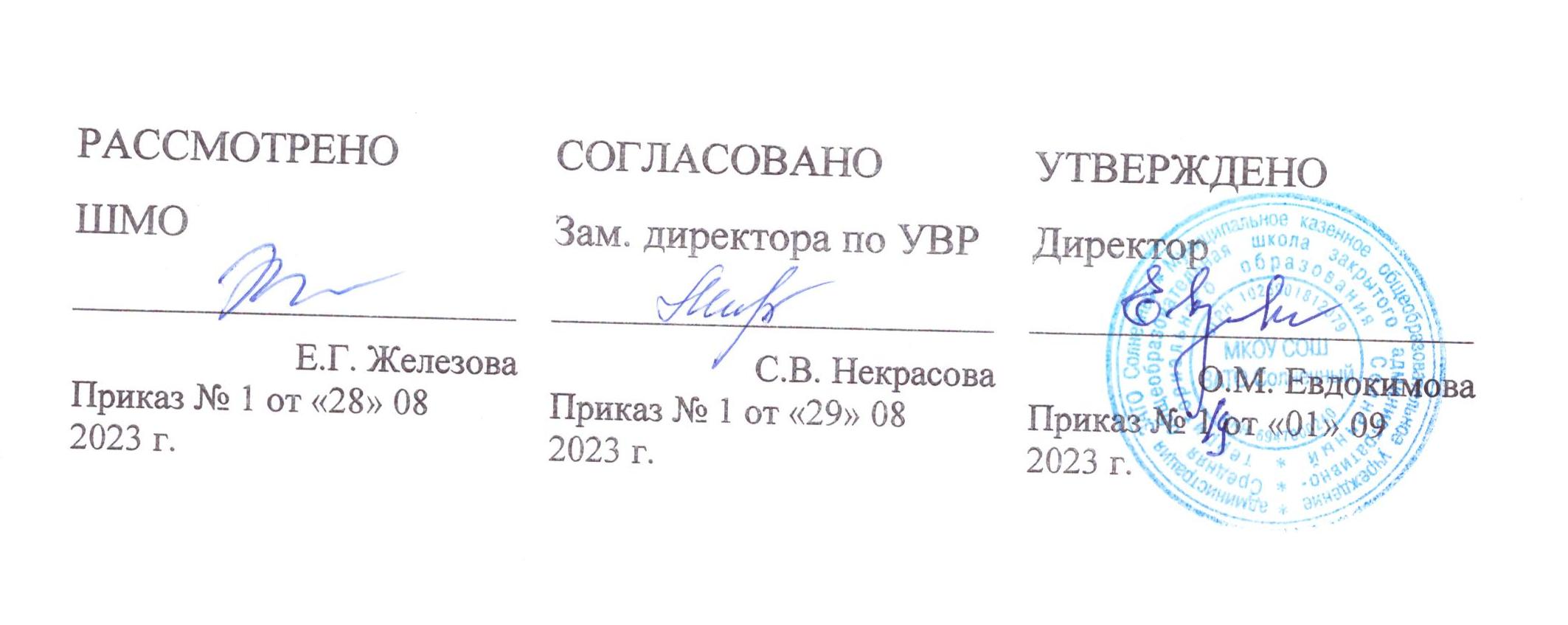 № п/пТемаКол-вочасов Основные виды деятельности обучающихсяВведение1Знакомство	с	учебником «ИсторияОтечества». Лента времени.1Раскрытие значения терминов «история», «археолог», «историки», «предки» Составление опорной схемы.Глава 1. Древняя Русь.2Происхождение славян. В каких местахселились славяне.1Указание  на карте расселение древних славян.3Славяне и соседние народы. О хазарах иВизантии.1Составление схемы управления родовой общиной и племенем.4Облик славян и черты их характера.1Описание поселка восточных славян по иллюстрации.5Хозяйство   и   уклад   жизни  восточныхславян.  Земледелие  — основное занятиеславян.1Описание условий жизни, основных занятий по схеме. 6Организация	жизни	славян.	Какменялась жизнь людей в общине.1Умение правильно употреблять исторические термины, понятия7Жилища,	одежда,	семейные обычаивосточных славян.1Работа с текстом учебника по заданиям учителя в малых группах.8Языческие традиции восточных славян.1Описывать жизнь и быт, верования восточных славян.9Повторительно - обобщающий урок потеме: «Древняя Русь».1Приведение примеров взаимоотношений Древней Руси с соседними племенами и государствамиГлава 2. Древнерусское государство.10Как возникло древнерусскоегосударство. О чём рассказываетдревняя летопись.1Выборочное объяснительное чтение текста учебника. Работа с «лентой времени»11Об Аскольде, Дире и их походах вВизантию.1 Характеристика деятельности исторических личностей. Составление хронологической схемы.12Князь Олег (882— 912).Правление Олега в Киевской Руси1Работа с деформированным текстом13Князь	Игорь	из	рода Рюриковичей(913—945). Походы Игоря на Византию. Предание о гибели князя Игоря.1Раскрытие значения терминов «каган», «дозорная служба»14Как княгиня Ольга отомстила древлянам. Посольство Ольги в Византию.1Выборочное объяснительное чтение текста учебника15Сын князя Игоря и Ольги — Святослав.Войны Святослава. Гибель Святослава.1Работа с  письменным источником – былиной16Повторительно - обобщающий урок потеме: «Древнерусское государство».1Систематизация и обобщение исторического  материала. Заполнение таблицы.Глава 3.  Крещение Древней Руси. Расцвет русского государства.17Сыновья князя Святослава.Возвращение Владимира на Русь.1Выборочное объяснительное чтение текста учебника18Князь Владимир Красное Солнышко.1Работа с  письменным источником – былиной19Крещение Руси.Заслуги князя Владимира в укрепленииРусского государства1Описание памятников древнерусского зодчества, живописи и прикладного искусства.20Расцвет Русского государства при	приЯрославе  Мудром (1019—1054)1Выполнение заданий по разграничению понятий.21Князь — воин, строитель, книжник.«Русская Правда» Ярослава Мудрого.1Рассказывать о положении отдельных групп населения, используя информацию из учебника22Русь после смерти Ярослава Мудрого.1Составление характеристики Ярослава Мудрого23Князь Владимир Мономах. Память оВладимире Мономахе в истории Киевской Руси (1113-1125).1Анализ деятельности Владимира Мономаха 24Распад Руси на отдельные княжества вXII веке.1Выполнение заданий по разграничению понятий.25Новгородская республика. ГосподинВеликий Новгород.1Работа с текстом учебника по заданиям учителя в малых группах.26Занятия и торговые пути новгородцев.1Выполнение тестовых заданий.27Ростово-Суздальское княжество в 12 веке. Князь Юрий Долгорукий.1Умение правильно употреблять исторические термины, понятия28История возникновения Москвы.1Раскрытие причин распада Киевской Руси29Культура Руси в X-XIII веках.1Работа по карте (указание границ русских земель, княжеств)30Былины - источник знаний ДревнейРуси.1Работа с  письменным источником – былиной31Повторительно  -  обобщающий  урок потеме: «Крещение Древней Руси.  Расцветрусского государства»1Работа по карточкам.32Контрольный срез за 1 полугодие.1Тестовые задания.Глава 4. Русь в борьбе с завоевателями.33Образование Монгольского государства.1Заполнение таблицы «Монголо-татары и русские»34Чингисхан и его армия.Битва на реке Калке.1Работа с текстом по  заданиям учителя35Нашествие монголов на Русь.1Использование карты при рассказе о сопротивлении русских городов36Летописи о битвах на реке Сить игероической обороне Козельска.1 Объяснение сущности ига монголо-татарских захватчиков, описание исторического события по иллюстрациям.37Походы Батыя на южнорусские земли.1Сравнительный анализ вооружения рыцарей – крестоносцев и русской дружины38Новгородский князь АлександрНевский (1236 – 1263).1Характеристика исторического деятеля – Александра Невского.39Невская битва.1Описание Невской битвы с опорой на схему и просмотренного видеофрагмента.40Ледовое побоище.1Описание битвы  на основе  схемы, мультимедиа ресурсы, другие источники информации.41Власть Золотой Орды над русскимикнязьями.1Обобщение исторических явлений и событий, умение делать выводы.42Объединение русских земель противЗолотой Орды.1Выполнение тестовых заданий. Раскрытие причин объединение Русских земель вокруг Москвы.43Московский князь Иван Калита  (1325—1340). Наследники Калиты.1Оценка деятельности И.Калиты.44Изменения в Золотой Орде.1Выборочное объяснительное чтение текста учебника45Московский князь Дмитрий Иванович(1350—1389). Благословение Сергия Радонежского.1Составление характеристики московского  князя и его деятельности перед Куликовской битвой.46Куликовская битва.1Выборочное объяснительное чтение текста учебника47Поход Тохтамыша на Москву в 1382году.1Работа с текстом учебника по заданиям учителя в малых группах.48Наследники Дмитрия Донского.Василий 2 Тёмный (1425 – 1462).1Краткий пересказ с опорой на план.49Собирание Руси Иваном III (1462—1505). Покорение Новгорода.1Рассказ о Куликовской битве с опорой на просмотренный видеофрагмент и схему.50Освобождение Руси от Золотой Орды.1Раскрытие значения Куликовской битвы для развития Руси51Управление государством Иваном III.1Оценка деятельности Ивана III.52Повторительно-обобщающий урок«Русь в борьбе с завоевателями (XIII- XV вв.)»1Характеристика причин распада Золотой Орды. Систематизация и обобщение исторического  материалаГлава 5. Единое	Московскоегосударство.53Русь в XVI веке. Царь Иван Грозный.1Составление характеристики исторического деятеля Ивана IV.54Земский собор, реформы Избраннойрады.1Работа с текстом учебника по заданиям учителя в малых группах.55Войны Ивана Грозного.1Выборочное объяснительное чтение текста учебника.56Опричнина.1Объяснение причин, сущности и последствия опричнины 57Покорение Сибири.1Пересказ исторического материала с опорой на наглядность, по заранее составленному плану.58Россия после Ивана Грозного.Правление Бориса Годунова.1Характеристика личности и деятельности Бориса Годунова. 59Лжедмитрий 1-самозванец.Лжедмитрий II. Семибоярщина.1Объяснение смысла понятий: смута, самозванец,  интервенция60Русская православная церковь вСмутное  время.  Минин и Пожарский:  за веру и Отечество.1Описание по картине исторического события.61Воцарение династии Романовых.Царь Алексей Михайлович Романов(1645 – 1676).1Рассказ о  деятельности первых царей Романовых по укреплению власти царя. Раскрытие причин народных движений в России 17 в.62Крестьянское восстание под	подпредводительством Степана Разина.1Раскрытие причин крестьянской войны. Показ на карте территории охваченной крестьянской войной.63Раскол в Русской православной церкви.1Заполнение таблицы «Раскол в русской православной церкви».64Развитие России в 17 веке. КультураРоссии в 16 – 17 веках.1Работа по карте «Карта России 17 века с присоединенными территориями в результате географических открытий»65Повторительно - обобщающий  урок потеме: «Единое	Московское государство».1Определение на «ленте времени» исторических событий, правильное расположение их в хронологическом порядке.66Контрольный срез за 2 полугодие.1Работа по тестовым и индивидуальным заданиям.67Повторение за год.1Работа по карточкам. Игра «Историческое лото»68 Тестирование.1Выполнение тестовых заданий.№ п/пТемаКол-вочасов Основные виды деятельности обучающихсяГлава 1. Российская революция иГражданская война.1Великая российская революция:февраль. Падение монархии.1Разъяснение причины Февральской революции, установление двоевластия.2Основные политические партии в 1917году.1Составление развернутых ответов с опорой на текст учебника.3Великая российская революция:октябрь.1Разъяснение причины Октябрьской революции4Программа большевиков.1Работа с опорными таблицами, планом.5Неудачи Временного правительства.Поход на Петроград Лавра Георгиевича Корнилова.1Составление развернутых ответов с опорой на текст учебника.6Захват власти большевиками. Второйсъезд Советов.1Рассказ по карте схеме «Вооруженное восстание в Петрограде»7Установление советской власти. Созыви роспуск Учредительного собрания.1Работа по плану «Основные мероприятия по установлению советской власти.8Конституция РСФСР.1Указание  предпосылок и причин создания Конституция РСФСР9Брестский мир.1Работа  с учебником  по выявлению основных причин10Экономическая политика большевиков.1Работа  с учебником (в парах) по выявлению основных черт экономической политики11Гражданская война 1918 - 1920 годов.Белая Армия. Рабоче-крестьянскаяКрасная Армия.1Самостоятельное заполнение таблицы « Борьба между «белыми» и «красными» по тексту учебника.12Политика «военного коммунизма».1Работа по карте «Гражданская война и интервенция», игра «Оденьте бойцов»13Ход Гражданской войны.1Описание жизни и быта людей в данный период с опорой на план и мультимедийную презентацию.14Окончание Гражданской войны.Эмиграция. Итоги Гражданской войны.1Рассказ об основных событиях и итогах Гражданской войны, используя историческую карту.15Образование и культура в периодГражданской войны.1Умение соотносить иллюстративный материал с текстом учебника.16Повторительно  –  обобщающий урок потеме: «Российская революция	иГражданская война».1Выполнение тестовых заданийГлава 2. Советское государство в 1920– 1930 годы.17Советская Россия в первой половине1920-х годов. Восстание в Кронштадте.1Работа с текстом учебника по заданиям учителя в малых группах.18Отношения РСФСР со странамиЕвропы.1Работа  с учебником (в парах) по выявлению основных черт внешней политики советской власти.19Новая экономическая политика (НЭП).Финансовая реформа 1922 - 1924 годов.1Объяснение сущности Нэп. Сравнение мероприятий политики военного коммунизма и нэпа20Промышленное производство в периоднэпа. План электрификации РСФСР. Итоги НЭПа.1Объяснение причин, характера и итогов индустриализации в СССР.21Образование Союза СоветскихСоциалистических Республик (СССР).Объединение советских республик.1Выявление причин образования СССР. Работа по карте «СССР»22Национально-государственноеустройство СССР в 1920-е  годы. Смерть В. И. Ленина.1Составление характеристики личности и деятельности  В. И. Ленина23Индустриализация в СССР.	Перваяпятилетка (1928 - 1932год): ускоренное развитие промышленности.1Объяснение причин, характера и итогов индустриализации в СССР.24Переход к коллективизации. Итогиколлективизации.1Составление рассказа о ходе проведения коллективизации крестьянских хозяйств. 25Вторая пятилетка (1933 – 1937 год).1Умение соотносить иллюстративный материал с текстом учебника.26Конституция 1936 года.1Работа с текстом учебника по заданиям учителя в малых группах.27Советское общество в 1930-е годы.1Описание особенностей жизни и быта советских людей, используя, мультимедиа ресурсы, другие источники28Образование и культура в 1930-е годы.1Описание памятников материальной и художественной культуры,  используя, мультимедиа ресурсы, другие источники.29Ситуация в мире в	1930-е	годы.Положение на Дальнем Востоке.1Умение соотносить иллюстративный материал с текстом учебника.30Внешняя политика СССР наканунеВторой мировой войны.1Работа  с учебником (в парах) по выявлению основных черт внешней политики советской власти.31Повторительно  –  обобщающий урок потеме:  «Советское  государство  в  1920 –1930 годы».1Обобщение исторических явлений и событий, умение делать выводы.       32Контрольный срез за 1 полугодие1Работа с тестовыми заданиями.Глава 3. СССР в	ВеликойОтечественной войне.33Действия СССР в начале Второймировой войны. Политика Запада.1Раскрытие понятий «фашизм», «фашисты», «нацисты», «конфликт». Характеристика  советско -германских отношений накануне Великой Отечественной войны34Реорганизация Красной Армии,укрепление  обороноспособности СССР.1Описание территориального расширения СССР с сентября 1939 г. по июнь 1941 г. на основе исторической карты. 35Начало Великой Отечественной войны.Первые дни войны. Реакция Запада наначало войны.1Объяснение причины поражения Красной Армии в начальный период войны.36Оборона Москвы. Разгром фашистовпод Москвой.1Работа с таблицей «Главные битвы войны»37Блокада Ленинграда.1Описание исторического события по различным источникам (видеофильм, презентация). 38Всё для фронта, всё для победы.1Описание героического труда людей в тылу с использованием учебника, других источников информации.39Наука и образование. Мастера культуры– фронту.1 Работа с таблицей «Главные битвы войны»40Героизм тружеников тыла Шаблыкинского района1Составить рассказ о тружениках тыла нашего района. Использование карты, мультимедиа ресурсов, для формирования устойчивых представлений о борьбе советских людей на оккупированной территории.41Партизанская война и подпольноедвижение.1Составление развернутых ответов с опорой на краеведческий материал42Коренной перелом в ходе войны (осень1942 - 1943 год). Оборона Севастополя.1Работа с таблицей «Главные битвы войны»43Сталинградская битва.1Описание битвы с опорой на план, по различным источникам (видеофильм, презентация). Работа с таблицей «Главные битвы войны»44Битва на Курской дуге.1Работа с таблицей «Главные битвы войны»45Наши земляки – участники ВеликойОтечественной войны.1Составление развернутых ответов с опорой на краеведческий материал46Битва  за  Днепр. Битва на СеверномКавказе.1Работа с таблицей «Главные битвы войны»47Тегеранская конференция.1Раскрытие понятий «капитуляцию», «Нюрнбергский процесс»48Освобождение территории СССР	отнемецких оккупантов.1Составление развернутых ответов с опорой на текст учебника.49Открытие   второго фронта в Европе.Ялтинская конференция.1Работа с текстом учебника по заданиям учителя в малых группах.50Взятие Берлина. Конференция в Потсдаме.1Умение соотносить иллюстративный материал с текстом учебника.51Война СССР с Японией.1Работа с текстом учебника по заданиям учителя52Повторительно – обобщающий урок потеме: « СССР в Великой Отечественной войне».1Игра «Историческое лото».Глава 4. Послевоенное развитиеСССР. Российская Федерация в концеXX (20) – начале XXI (21) века.53СССР после войны. Обстановка в мирепосле войны.1Самостоятельная работа с текстом учебника по готовому плану.54Наука 1945 –начала	1950-х	годов.Культурная жизнь общества 1945– начала 1950-х годов.1Рассказ о достижениях советской науки и техники  в 1950-х–1960-е 55Пора «оттепели» (середина 1950-х   –первая  половина 1960-х  годов). Курс настроительство коммунизма.1Приведение примеров из текста учебника по каким направлениям шел процесс «хрущевской оттепели»56«Оттепель» в советском искусстве.Образование в  1950-е – начале 1960-х г.1Описание советской культуры  используя, мультимедиа ресурсы, другие источники.57Покорение космоса.1Установление последовательности событий подготовки и полета в космос.58Советский   Союз   в   середине  1960-х –1980-е  годы: от стабильности к кризису.1Самостоятельная работа с текстом учебника по готовому плану.59Образование и спорт. Советскоеискусство 1970 – 1980-х годов.1Составление развернутых ответов с опорой на текст учебника.60Россия в 1990-е	годы. Началоперестройки. Период гласности и свободы мнений.1Составление схемы «Реформы М.С. Горбачева»61Распад СССР. Россия после распадаСССР.1Охарактеризовать основные причины распада СССР. Разъяснение понятий «ГКЧП», «СНГ».62Экономические реформы 1990-х годов.Чеченский кризис: борьба за целостность государства. Отставка президента Б.Н.Ельцина1Составление схемы об основных реформах, проводимых Б.Н. Ельциным.63Первые реформы В. В.Путина.Экономическое и социальное развитие в 2000 – 2008 годах.1Характеристика личности и деятельности В.В. Путина. Составление полных и развернутых ответов о содержании реформ.64Развитие образования, науки, культуры,спорта. Новый этап реформ.1Краткий пересказ текста по плану.65Отношения России с другими странамив XXI (21) веке. Духовное возрождение современной России.1Описание исторического события на основе различных источников информации.66Повторительно  –  обобщающий урок потеме: «Послевоенное развитие СССР. Российская  Федерация  в  конце  XX (20)– начале XXI (21) века».1Систематизация знаний за данный период времени. Выполнение индивидуальных заданий.67Контрольный срез за 2 полугодие.1Обобщение исторических явлений и событий, умение делать выводы. 68Тестирование.1Выполнение тестовых заданий.